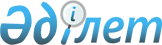 Тауарларға декларацияны толтыру тәртібі туралы нұсқаулыққа өзгерістер енгізу туралыЕуразиялық экономикалық комиссия Алқасының 2015 жылғы 5 мамырдағы № 62 шешімі
            Кеден одағы Кеден кодексінің 180-бабы 1-тармағына сәйкес Еуразиялық экономикалық комиссия Алқасы шешті:
            1. Кеден одағы Комиссиясының 2010 жылғы 20 мамырдағы № 257 шешімімен бекітілген Тауарларға декларацияны толтыру тәртібі туралы нұсқаулыққа № 2 қосымшадағы ЕАЭО СЭҚ ТН "3920 30 000 0" коды  ЕАЭО СЭҚ ТН "3920 30 000" кодымен ауыстырылсын. 
            2. Осы Шешім Еуразиялық экономикалық комиссия Кеңесінің "Еуразиялық экономикалық одақтың сыртқы экономикалық қызметінің Бірыңғай тауар номенклатурасына және Еуразиялық экономикалық одақтың Бірыңғай кедендік тарифіне стирол полимерлерінен жасалған табақшаларға және винилхлорид пен полиэтилентерефталаттың полимерлерінен жасалған пленканың жекелеген түрлеріне қатысты өзгерістер енгізу туралы" 2015 жылғы 28 мамырдағы № 23 шешімі күшіне енген күннен бастап күшіне енеді.
					© 2012. Қазақстан Республикасы Әділет министрлігінің «Қазақстан Республикасының Заңнама және құқықтық ақпарат институты» ШЖҚ РМК
				
      Еуразиялық экономикалық комиссияАлқасының Төрағасы

В. Христенко
